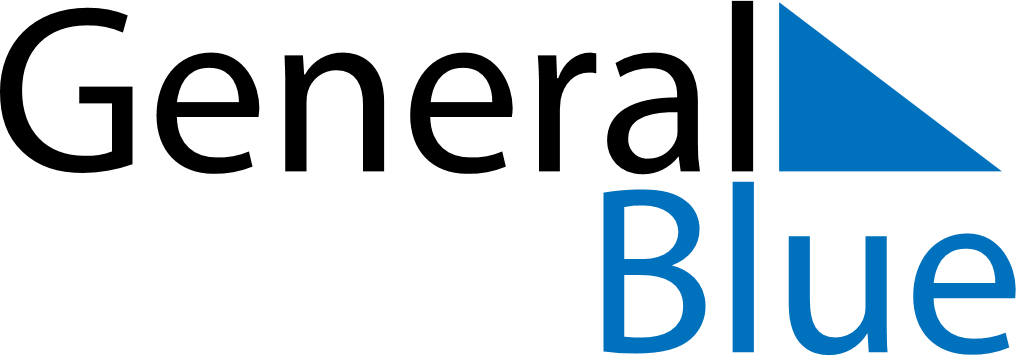 Meal PlannerNovember 2, 2025 - November 8, 2025Meal PlannerNovember 2, 2025 - November 8, 2025Meal PlannerNovember 2, 2025 - November 8, 2025Meal PlannerNovember 2, 2025 - November 8, 2025Meal PlannerNovember 2, 2025 - November 8, 2025Meal PlannerNovember 2, 2025 - November 8, 2025Meal PlannerNovember 2, 2025 - November 8, 2025Meal PlannerNovember 2, 2025 - November 8, 2025SundayNov 02MondayNov 03TuesdayNov 04WednesdayNov 05ThursdayNov 06FridayNov 07SaturdayNov 08BreakfastLunchDinner